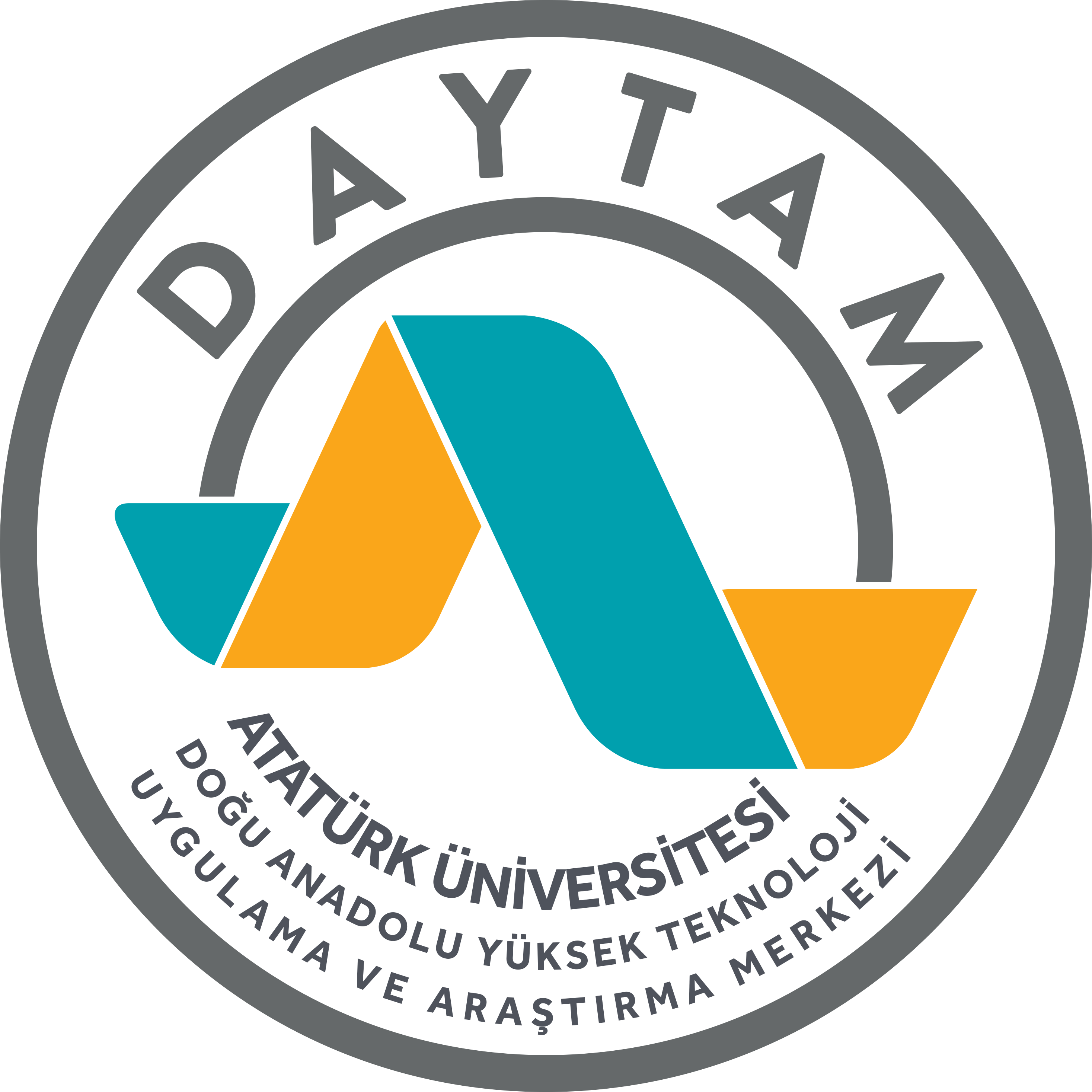 SAYI	:  ……										    …/…/…..KONU	: Altyapı Destek Mektubuİlgili birime,ŞehirAtatürk Üniversitesi, …… Fakültesi, ….. Anabilim Dalı öğretim üyesi ……. yürütücülüğünde …….. projeleri kapsamında sunulacak olan “……….” başlıklı projenin kabul edilmesi halinde, proje süresince merkezimiz bünyesinde bulunan araştırma laboratuvarlarını kullanma isteği müdürlüğümüzce uygun görülmüştür.Bilgilerinize arz ederim.Prof. Dr. Hamdullah KILIÇDoğu Anadolu Yüksek Teknoloji Uygulama ve Araştırma Merkezi MüdürüT.C.ATATÜRK ÜNİVERSİTESİ REKTÖRLÜĞÜDoğu Anadolu Yüksek Teknoloji Uygulama ve Araştırma Merkezi Müdürlüğü